
ФИНАНСОВАЯ ГРАМОТНОСТЬНе знаете, как правильно говорить с детьми о деньгах?

О том, как формировать полезные финансовые привычки с детства, читайте в наших карточках 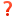 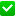 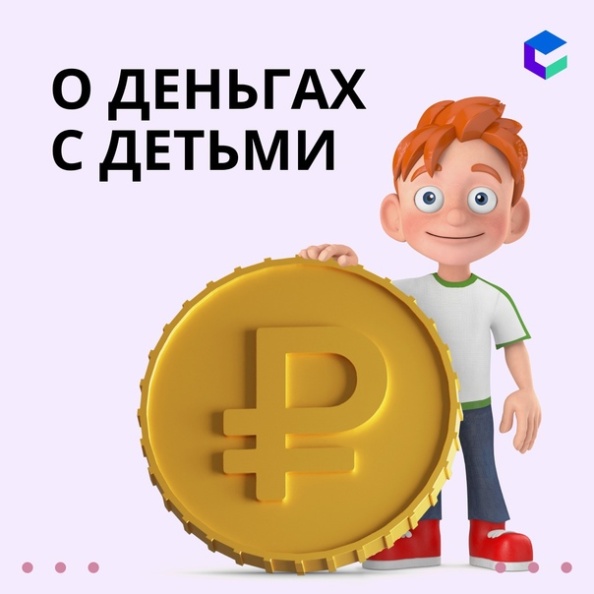 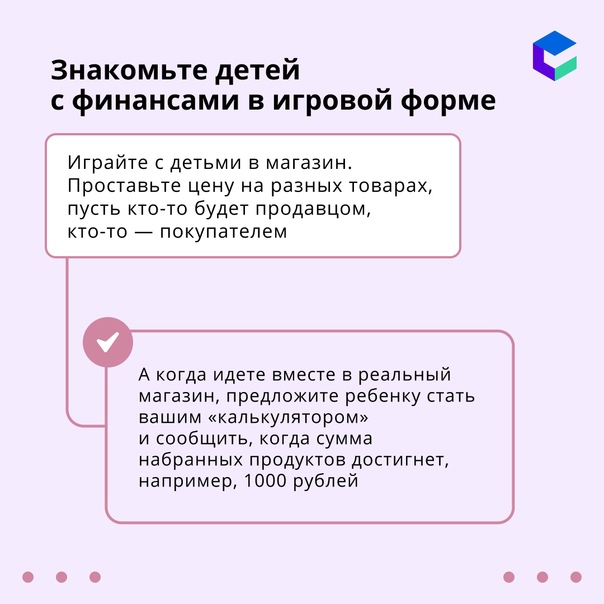 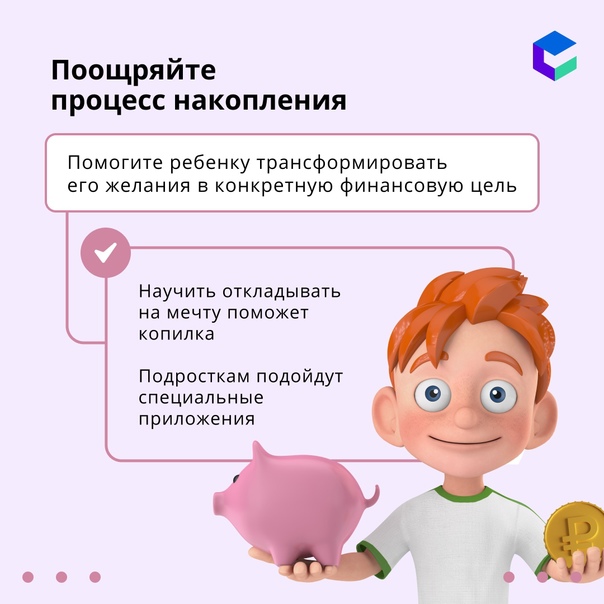 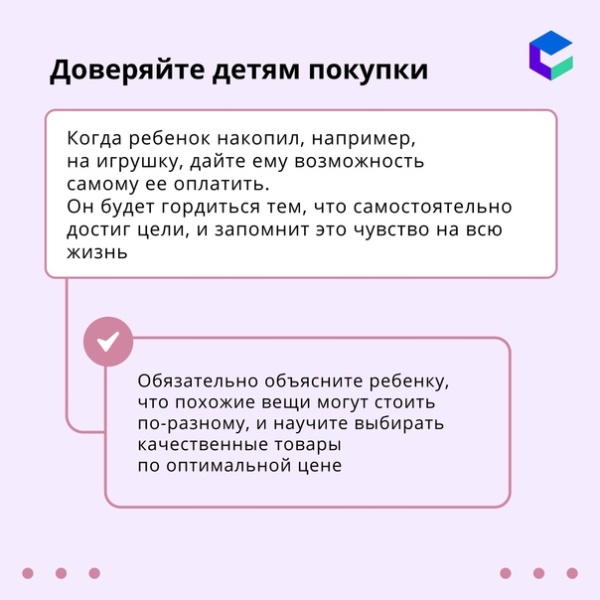 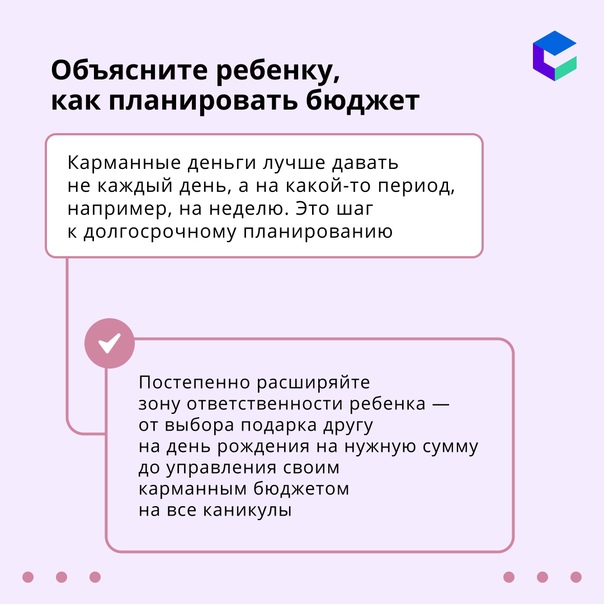 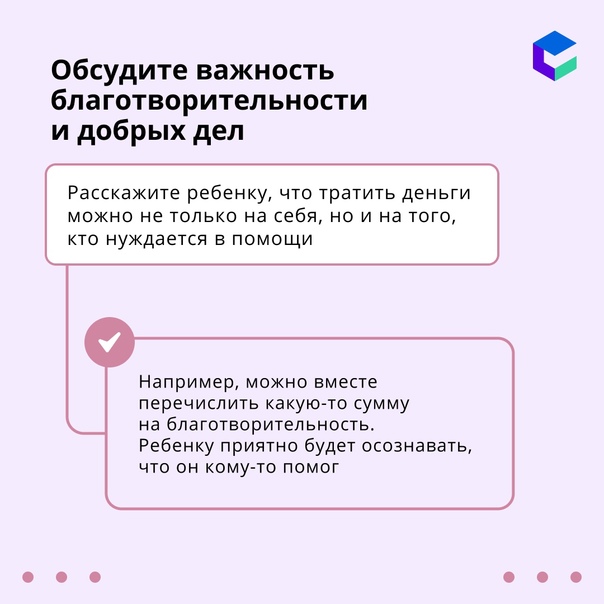 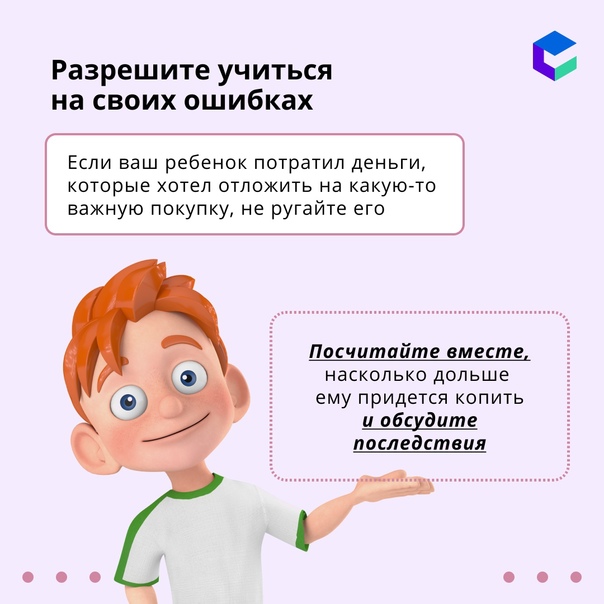 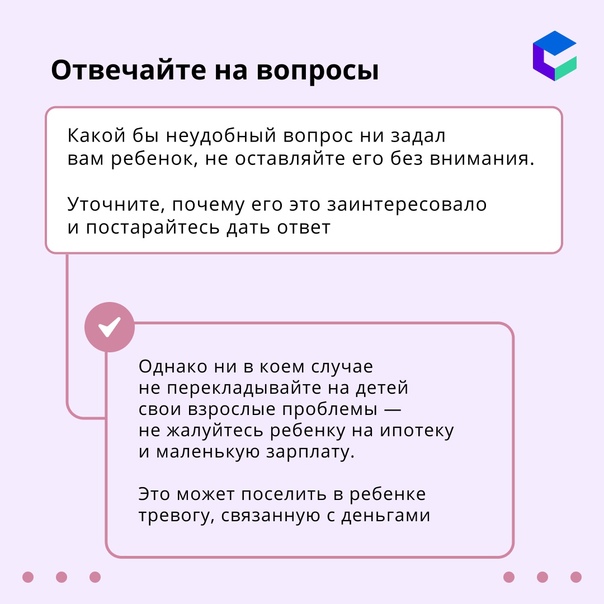 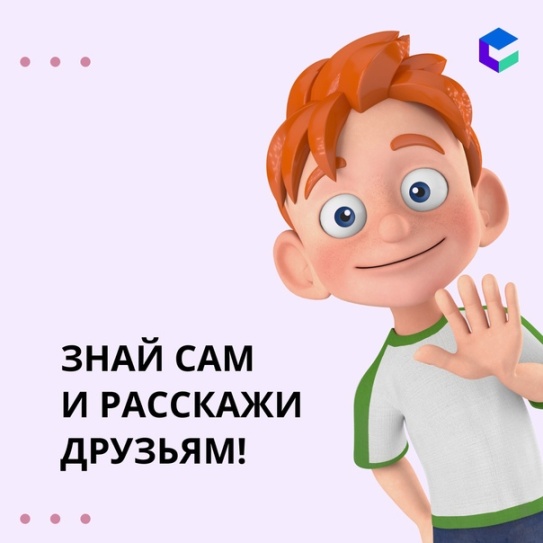 